KUJAWSKA SZKOŁA WYŻSZA WE WŁOCŁAWKU WYDZIAŁ NAUK SPOŁECZNYCH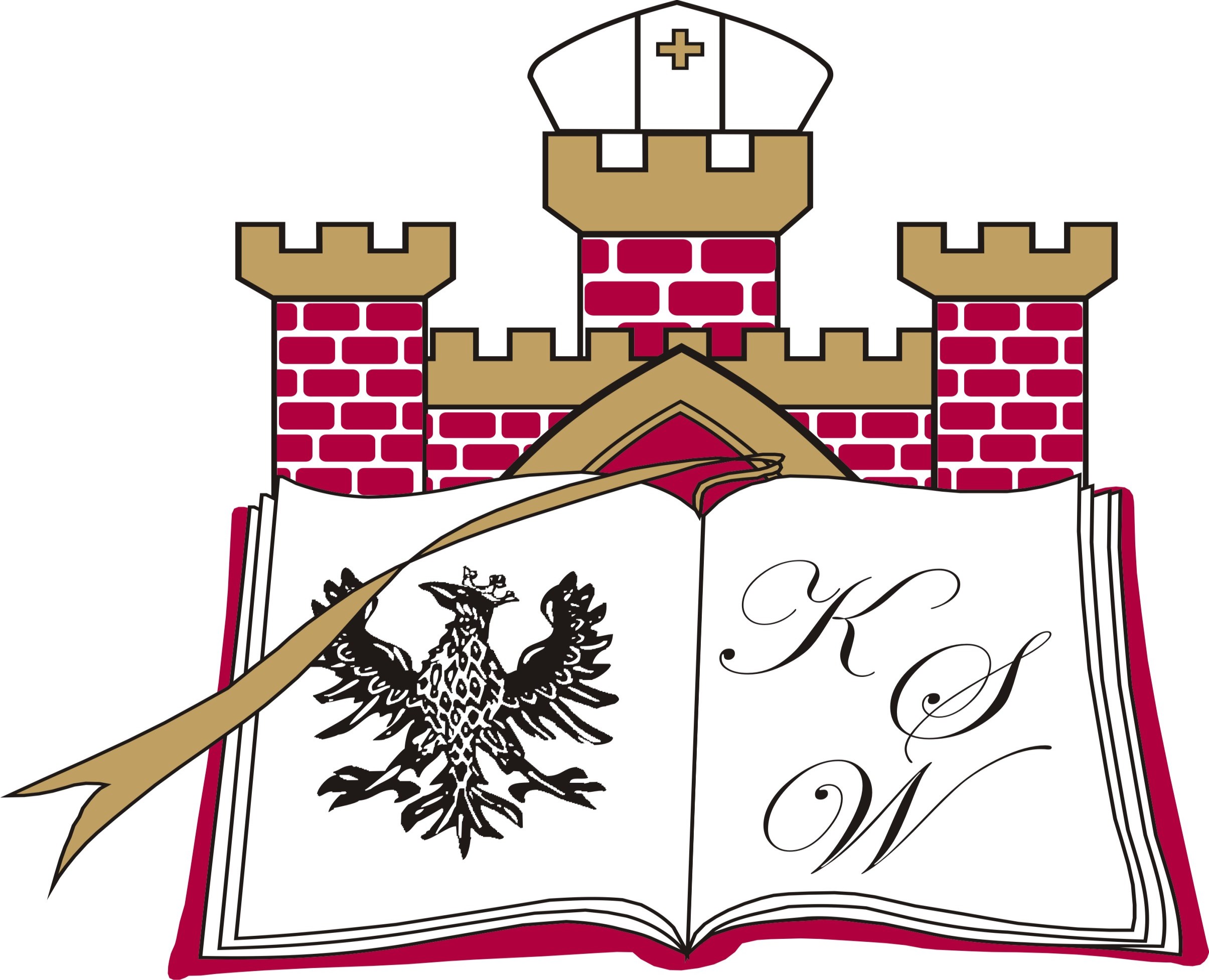 . . . . . . . . . . . . . . . . . . . . . . . . . . . . . . . . . . . . . . . . . . . . . . . . . . . . . . . . . . . . . . . . . . Imię i nazwisko. . . . . . . . . . . . . . . . . . . . . . Nr albumuDziennik PraktykPEDAGOGIKA II STOPNIA Kierunek. . . . . . . . . . . . . . . . . . . . . . . . . . . . . . . . . . . . . . . . . . . . . . . . . . . . . . . . . Specjalność1PRZEBIEG PRAKTYKI2. . . . . . . . . . . . . . . . . . . . . . . . . . . . . . . . . . . . . . . . . . . . . . . . . . . . . . . . . Pieczęć zakładu pracyKARTA TYGODNIOWATydzień . . . . , od . . . . . . . . . . . . . . . . . . . . . 20 . . . r. do . . . . . . . . . . . . . . . . . . . . . 20 . . . r.. . . . . . . . . . . . . . . . . . . . . . . . . . . . . . . . . . . . . . . . . . . . . . . Pieczęć i podpis Zakładowego Opiekuna Praktyk3. . . . . . . . . . . . . . . . . . . . . . . . . . . . . . . . . . . . . . . . . . . . . . . . . . . . . . . . . Pieczęć zakładu pracyKARTA TYGODNIOWATydzień . . . . , od . . . . . . . . . . . . . . . . . . . . . 20 . . . r. do . . . . . . . . . . . . . . . . . . . . . 20 . . . r.. . . . . . . . . . . . . . . . . . . . . . . . . . . . . . . . . . . . . . . . . . . . . . . Pieczęć i podpis Zakładowego Opiekuna Praktyk4. . . . . . . . . . . . . . . . . . . . . . . . . . . . . . . . . . . . . . . . . . . . . . . . . . . . . . . . . Pieczęć zakładu pracyKARTA TYGODNIOWATydzień . . . . , od . . . . . . . . . . . . . . . . . . . . . 20 . . . r. do . . . . . . . . . . . . . . . . . . . . . 20 . . . r.. . . . . . . . . . . . . . . . . . . . . . . . . . . . . . . . . . . . . . . . . . . . . . . Pieczęć i podpis Zakładowego Opiekuna Praktyk5. . . . . . . . . . . . . . . . . . . . . . . . . . . . . . . . . . . . . . . . . . . . . . . . . . . . . . . . . Pieczęć zakładu pracyKARTA TYGODNIOWATydzień . . . . , od . . . . . . . . . . . . . . . . . . . . . 20 . . . r. do . . . . . . . . . . . . . . . . . . . . . 20 . . . r.. . . . . . . . . . . . . . . . . . . . . . . . . . . . . . . . . . . . . . . . . . . . . . . Pieczęć i podpis Zakładowego Opiekuna Praktyk6Opinia Zakładowego Opiekuna Praktyk o przebiegu praktyki po I semestrze. . . . . . . . . . . . . . . . . . . . . . . . . . . . . . . . . . . . . . . . . . . . . . . . . . . . . . . . . . . . . . . . . . . . . . . . . . . .. . . . . . . . . . . . . . . . . . . . . . . . . . . . . . . . . . . . . . . . . . . . . . . . . . . . . . . . . . . . . . . . . . . . . . . . . . . .. . . . . . . . . . . . . . . . . . . . . . . . . . . . . . . . . . . . . . . . . . . . . . . . . . . . . . . . . . . . . . . . . . . . . . . . . . . .. . . . . . . . . . . . . . . . . . . . . . . . . . . . . . . . . . . . . . . . . . . . . . . . . . . . . . . . . . . . . . . . . . . . . . . . . . . .. . . . . . . . . . . . . . . . . . . . . . . . . . . . . . . . . . . . . . . . . . . . . . . . . . . . . . . . . . . . . . . . . . . . . . . . . . . .. . . . . . . . . . . . . . . . . . . . . . . . . . . . . . . . . . . . . . . . . . . . . . . . . . . . . . . . . . . . . . . . . . . . . . . . . . . .. . . . . . . . . . . . . . . . . . . . . . . . . . . . . . . . . . . . . . . . . . . . . . . . . . . . . . . . . . . . . . . . . . . . . . . . . . . .. . . . . . . . . . . . . . . . . . . . . . . . . . . . . . . . . . . . . . . . . . . . . . . . . . . . . . . . . . . . . . . . . . . . . . . . . . . .. . . . . . . . . . . . . . . . . . . . . . . . . . . . . . . . . . . . . . . . . . . . . . . . . . . . . . . . . . . . . . . . . . . . . . . . . . . .. . . . . . . . . . . . . . . . . . . . . . . . . . . . . . . . . . . . . . . . . . . . . . . . . . . . . . . . . . . . . . . . . . . . . . . . . . . .. . . . . . . . . . . . . . . . . . . . . . . . . . . . . . . . . . . . . . . . . . . . . . . . . . . . . . . . . . . . . . . . . . . . . . . . . . . .. . . . . . . . . . . . . . . . . . . . . . . . . . . . . . . . . . . . . . . . . . . . . . . . . . . . . . . . . . . . . . . . . . . . . . . . . . . .. . . . . . . . . . . . . . . . . . . . . . . . . . . . . . . . . . . . . . . . . . . . . . . . . . . . . . . . . . . . . . . . . . . . . . . . . . . .. . . . . . . . . . . . . . . . . . . . . . . . . . . . . . . . . . . . . . . . . . . . . . . . . . . . . . . . . . . . . . . . . . . . . . . . . . . .. . . . . . . . . . . . . . . . . . . . . . . . . . . . . . . . . . . . . . . . . . . . . . . . . . . . . . . . . . . . . . . . . . . . . . . . . . . .. . . . . . . . . . . . . . . . . . . . . . . . . . . . . . . . . . . . . . . . . . . . . . . . . . . . . . . . . . . . . . . . . . . . . . . . . . . .. . . . . . . . . . . . . . . . . . . . . . . . . . . . . . . . . . . . . . . . . . . . . . . . . . . . . . . . . . . . . . . . . . . . . . . . . . . .. . . . . . . . . . . . . . . . . . . . . . . . . . . . . . . . . . . . . . . . . . . . . . . . . . . . . . . . . . . . . . . . . . . . . . . . . . . .. . . . . . . . . . . . . . . . . . . . . . . . . . . . . . . . . . . . . . . . . . . . . . . . . . . . . . . . . . . . . . . . . . . . . . . . . . . .. . . . . . . . . . . . . . . . . . . . . . . . . . . . . . . . . . . . . . . . . . . . . . . . . . . . . . . . . . . . . . . . . . . . . . . . . . . .. . . . . . . . . . . . . . . . . . . . . . . . . . . . . . . . . . . . . . . . . . . . . . . . . . . . . . . . . . . . . . . . . . . . . . . . . . . .. . . . . . . . . . . . . . . . . . . . . . . . . . . . . . . . . . . . . . . . . . . . . . . . . . . . . . . . . . . . . . . . . . . . . . . . . . . .. . . . . . . . . . . . . . . . . . . . . . . . . . . . . . . . . . . . . . . . . . . . . . . . . . . . . . . . . . . . . . . . . . . . . . . . . . . .. . . . . . . . . . . . . . . . . . . . . . . . . . . . . . . . . . . . . . . . . . . . . . . Pieczęć i podpis Zakładowego Opiekuna Praktyk7Opinia praktykanta o przebiegu praktyki po I semestrze. . . . . . . . . . . . . . . . . . . . . . . . . . . . . . . . . . . . . . . . . . . . . . . . . . . . . . . . . . . . . . . . . . . . . . . . . . . .. . . . . . . . . . . . . . . . . . . . . . . . . . . . . . . . . . . . . . . . . . . . . . . . . . . . . . . . . . . . . . . . . . . . . . . . . . . .. . . . . . . . . . . . . . . . . . . . . . . . . . . . . . . . . . . . . . . . . . . . . . . . . . . . . . . . . . . . . . . . . . . . . . . . . . . .. . . . . . . . . . . . . . . . . . . . . . . . . . . . . . . . . . . . . . . . . . . . . . . . . . . . . . . . . . . . . . . . . . . . . . . . . . . .. . . . . . . . . . . . . . . . . . . . . . . . . . . . . . . . . . . . . . . . . . . . . . . . . . . . . . . . . . . . . . . . . . . . . . . . . . . .. . . . . . . . . . . . . . . . . . . . . . . . . . . . . . . . . . . . . . . . . . . . . . . . . . . . . . . . . . . . . . . . . . . . . . . . . . . .. . . . . . . . . . . . . . . . . . . . . . . . . . . . . . . . . . . . . . . . . . . . . . . . . . . . . . . . . . . . . . . . . . . . . . . . . . . .. . . . . . . . . . . . . . . . . . . . . . . . . . . . . . . . . . . . . . . . . . . . . . . . . . . . . . . . . . . . . . . . . . . . . . . . . . . .. . . . . . . . . . . . . . . . . . . . . . . . . . . . . . . . . . . . . . . . . . . . . . . . . . . . . . . . . . . . . . . . . . . . . . . . . . . .. . . . . . . . . . . . . . . . . . . . . . . . . . . . . . . . . . . . . . . . . . . . . . . . . . . . . . . . . . . . . . . . . . . . . . . . . . . .. . . . . . . . . . . . . . . . . . . . . . . . . . . . . . . . . . . . . . . . . . . . . . . . . . . . . . . . . . . . . . . . . . . . . . . . . . . .. . . . . . . . . . . . . . . . . . . . . . . . . . . . . . . . . . . . . . . . . . . . . . . . . . . . . . . . . . . . . . . . . . . . . . . . . . . .. . . . . . . . . . . . . . . . . . . . . . . . . . . . . . . . . . . . . . . . . . . . . . . . . . . . . . . . . . . . . . . . . . . . . . . . . . . .. . . . . . . . . . . . . . . . . . . . . . . . . . . . . . . . . . . . . . . . . . . . . . . . . . . . . . . . . . . . . . . . . . . . . . . . . . . .. . . . . . . . . . . . . . . . . . . . . . . . . . . . . . . . . . . . . . . . . . . . . . . . . . . . . . . . . . . . . . . . . . . . . . . . . . . .. . . . . . . . . . . . . . . . . . . . . . . . . . . . . . . . . . . . . . . . . . . . . . . . . . . . . . . . . . . . . . . . . . . . . . . . . . . .. . . . . . . . . . . . . . . . . . . . . . . . . . . . . . . . . . . . . . . . . . . . . . . . . . . . . . . . . . . . . . . . . . . . . . . . . . . .. . . . . . . . . . . . . . . . . . . . . . . . . . . . . . . . . . . . . . . . . . . . . . . . . . . . . . . . . . . . . . . . . . . . . . . . . . . .. . . . . . . . . . . . . . . . . . . . . . . . . . . . . . . . . . . . . . . . . . . . . . . . . . . . . . . . . . . . . . . . . . . . . . . . . . . .. . . . . . . . . . . . . . . . . . . . . . . . . . . . . . . . . . . . . . . . . . . . . . . . . . . . . . . . . . . . . . . . . . . . . . . . . . . .. . . . . . . . . . . . . . . . . . . . . . . . . . . . . . . . . . . . . . . . . . . . . . . . . . . . . . . . . . . . . . . . . . . . . . . . . . . .. . . . . . . . . . . . . . . . . . . . . . . . . . . . . . . . . . . . . . . . . . . . . . . . . . . . . . . . . . . . . . . . . . . . . . . . . . . .. . . . . . . . . . . . . . . . . . . . . . . . . . . . . . . . . . . . . . . . . . . . . . . . . . . . . . . . . . . . . . . . . . . . . . . . . . . .. . . . . . . . . . . . . . . . . . . . . . . . . . . . . . . . podpis studenta8ARKUSZ OCENY praktyki zawodowej studentaKSW we WłocławkuRok akademicki ……………………… semestr I studia niestacjonarneKierunek: PEDAGOGIKASpecjalność ................................................................................................................................. Imię i nazwisko studenta .......................................................................................................... Miejsce praktyki ......................................................................................................................... Czas trwania praktyki ........................................ ......................................................................Przy każdym zdaniu proszę zakreślić jedną z cyfr: 2- słabo, 3 – dostatecznie, 4 – dobrze, 5 – bardzo dobrze1. Ocena sposobu pracy Student jest:a) systematyczny	2 3 4 5 b) zorganizowany                                                                                                          2 3 4 5 c) samodzielny                                                                                                               2 3 4 5 d) terminowy                                                                                                                 2 3 4 5 e) zmierzający do celu                                                                                                  2 3 4 52. Ocena wkładu w pracę Student:a) jest otwarty na nowe rozwiązania	2 3 4 5 b) jest dyspozycyjny	2 3 4 5 c) ma siłę przebicia	2 3 4 5 d) ma poczucie odpowiedzialności	2 3 4 5 e) posiada umiejętność pracy w zespole	2 3 4 53. Ocena sposobu zachowania Student jest:a) przyjazny	2 3 4 5 b) zdolny do współpracy	2 3 4 5 c) łatwo nawiązujący kontakty	2 3 4 5 d) przykładny	2 3 4 5 e) skłonny do kompromisów	2 3 4 54. Student osiągnął (nie osiągnął)* zakładanych efektów uczenia się (wg załączonego sylabusa praktyki zawodowej).Ogólna ocena za praktykę (w skali ocen: bardzo dobry, dobry, dostateczny, niedostateczny).......................................................................................................................................................Podpis opiekuna praktyki ........................................................................................................Pieczęć placówki	podpis i pieczęć Realizującego Praktyki*właściwe podkreślić9. . . . . . . . . . . . . . . . . . . . . . . . . . . . . . . . . . . . . . . . . . . . . . . . . . . . . . . . . Pieczęć zakładu pracyKARTA TYGODNIOWATydzień . . . . , od . . . . . . . . . . . . . . . . . . . . . 20 . . . r. do . . . . . . . . . . . . . . . . . . . . . 20 . . . r.. . . . . . . . . . . . . . . . . . . . . . . . . . . . . . . . . . . . . . . . . . . . . . . Pieczęć i podpis Zakładowego Opiekuna Praktyk10. . . . . . . . . . . . . . . . . . . . . . . . . . . . . . . . . . . . . . . . . . . . . . . . . . . . . . . . . Pieczęć zakładu pracyKARTA TYGODNIOWATydzień . . . . , od . . . . . . . . . . . . . . . . . . . . . 20 . . . r. do . . . . . . . . . . . . . . . . . . . . . 20 . . . r.. . . . . . . . . . . . . . . . . . . . . . . . . . . . . . . . . . . . . . . . . . . . . . . Pieczęć i podpis Zakładowego Opiekuna Praktyk11. . . . . . . . . . . . . . . . . . . . . . . . . . . . . . . . . . . . . . . . . . . . . . . . . . . . . . . . . Pieczęć zakładu pracyKARTA TYGODNIOWATydzień . . . . , od . . . . . . . . . . . . . . . . . . . . . 20 . . . r. do . . . . . . . . . . . . . . . . . . . . . 20 . . . r.. . . . . . . . . . . . . . . . . . . . . . . . . . . . . . . . . . . . . . . . . . . . . . . Pieczęć i podpis Zakładowego Opiekuna Praktyk12. . . . . . . . . . . . . . . . . . . . . . . . . . . . . . . . . . . . . . . . . . . . . . . . . . . . . . . . . Pieczęć zakładu pracyKARTA TYGODNIOWATydzień . . . . , od . . . . . . . . . . . . . . . . . . . . . 20 . . . r. do . . . . . . . . . . . . . . . . . . . . . 20 . . . r.. . . . . . . . . . . . . . . . . . . . . . . . . . . . . . . . . . . . . . . . . . . . . . . Pieczęć i podpis Zakładowego Opiekuna Praktyk13Opinia Zakładowego Opiekuna Praktyk o przebiegu praktyki po II semestrze. . . . . . . . . . . . . . . . . . . . . . . . . . . . . . . . . . . . . . . . . . . . . . . . . . . . . . . . . . . . . . . . . . . . . . . . . . . .. . . . . . . . . . . . . . . . . . . . . . . . . . . . . . . . . . . . . . . . . . . . . . . . . . . . . . . . . . . . . . . . . . . . . . . . . . . .. . . . . . . . . . . . . . . . . . . . . . . . . . . . . . . . . . . . . . . . . . . . . . . . . . . . . . . . . . . . . . . . . . . . . . . . . . . .. . . . . . . . . . . . . . . . . . . . . . . . . . . . . . . . . . . . . . . . . . . . . . . . . . . . . . . . . . . . . . . . . . . . . . . . . . . .. . . . . . . . . . . . . . . . . . . . . . . . . . . . . . . . . . . . . . . . . . . . . . . . . . . . . . . . . . . . . . . . . . . . . . . . . . . .. . . . . . . . . . . . . . . . . . . . . . . . . . . . . . . . . . . . . . . . . . . . . . . . . . . . . . . . . . . . . . . . . . . . . . . . . . . .. . . . . . . . . . . . . . . . . . . . . . . . . . . . . . . . . . . . . . . . . . . . . . . . . . . . . . . . . . . . . . . . . . . . . . . . . . . .. . . . . . . . . . . . . . . . . . . . . . . . . . . . . . . . . . . . . . . . . . . . . . . . . . . . . . . . . . . . . . . . . . . . . . . . . . . .. . . . . . . . . . . . . . . . . . . . . . . . . . . . . . . . . . . . . . . . . . . . . . . . . . . . . . . . . . . . . . . . . . . . . . . . . . . .. . . . . . . . . . . . . . . . . . . . . . . . . . . . . . . . . . . . . . . . . . . . . . . . . . . . . . . . . . . . . . . . . . . . . . . . . . . .. . . . . . . . . . . . . . . . . . . . . . . . . . . . . . . . . . . . . . . . . . . . . . . . . . . . . . . . . . . . . . . . . . . . . . . . . . . .. . . . . . . . . . . . . . . . . . . . . . . . . . . . . . . . . . . . . . . . . . . . . . . . . . . . . . . . . . . . . . . . . . . . . . . . . . . .. . . . . . . . . . . . . . . . . . . . . . . . . . . . . . . . . . . . . . . . . . . . . . . . . . . . . . . . . . . . . . . . . . . . . . . . . . . .. . . . . . . . . . . . . . . . . . . . . . . . . . . . . . . . . . . . . . . . . . . . . . . . . . . . . . . . . . . . . . . . . . . . . . . . . . . .. . . . . . . . . . . . . . . . . . . . . . . . . . . . . . . . . . . . . . . . . . . . . . . . . . . . . . . . . . . . . . . . . . . . . . . . . . . .. . . . . . . . . . . . . . . . . . . . . . . . . . . . . . . . . . . . . . . . . . . . . . . . . . . . . . . . . . . . . . . . . . . . . . . . . . . .. . . . . . . . . . . . . . . . . . . . . . . . . . . . . . . . . . . . . . . . . . . . . . . . . . . . . . . . . . . . . . . . . . . . . . . . . . . .. . . . . . . . . . . . . . . . . . . . . . . . . . . . . . . . . . . . . . . . . . . . . . . . . . . . . . . . . . . . . . . . . . . . . . . . . . . .. . . . . . . . . . . . . . . . . . . . . . . . . . . . . . . . . . . . . . . . . . . . . . . . . . . . . . . . . . . . . . . . . . . . . . . . . . . .. . . . . . . . . . . . . . . . . . . . . . . . . . . . . . . . . . . . . . . . . . . . . . . . . . . . . . . . . . . . . . . . . . . . . . . . . . . .. . . . . . . . . . . . . . . . . . . . . . . . . . . . . . . . . . . . . . . . . . . . . . . . . . . . . . . . . . . . . . . . . . . . . . . . . . . .. . . . . . . . . . . . . . . . . . . . . . . . . . . . . . . . . . . . . . . . . . . . . . . . . . . . . . . . . . . . . . . . . . . . . . . . . . . .. . . . . . . . . . . . . . . . . . . . . . . . . . . . . . . . . . . . . . . . . . . . . . . . . . . . . . . . . . . . . . . . . . . . . . . . . . . .. . . . . . . . . . . . . . . . . . . . . . . . . . . . . . . . . . . . . . . . . . . . . . . Pieczęć i podpis Zakładowego Opiekuna Praktyk14Opinia praktykanta o przebiegu praktyki po II semestrze. . . . . . . . . . . . . . . . . . . . . . . . . . . . . . . . . . . . . . . . . . . . . . . . . . . . . . . . . . . . . . . . . . . . . . . . . . . .. . . . . . . . . . . . . . . . . . . . . . . . . . . . . . . . . . . . . . . . . . . . . . . . . . . . . . . . . . . . . . . . . . . . . . . . . . . .. . . . . . . . . . . . . . . . . . . . . . . . . . . . . . . . . . . . . . . . . . . . . . . . . . . . . . . . . . . . . . . . . . . . . . . . . . . .. . . . . . . . . . . . . . . . . . . . . . . . . . . . . . . . . . . . . . . . . . . . . . . . . . . . . . . . . . . . . . . . . . . . . . . . . . . .. . . . . . . . . . . . . . . . . . . . . . . . . . . . . . . . . . . . . . . . . . . . . . . . . . . . . . . . . . . . . . . . . . . . . . . . . . . .. . . . . . . . . . . . . . . . . . . . . . . . . . . . . . . . . . . . . . . . . . . . . . . . . . . . . . . . . . . . . . . . . . . . . . . . . . . .. . . . . . . . . . . . . . . . . . . . . . . . . . . . . . . . . . . . . . . . . . . . . . . . . . . . . . . . . . . . . . . . . . . . . . . . . . . .. . . . . . . . . . . . . . . . . . . . . . . . . . . . . . . . . . . . . . . . . . . . . . . . . . . . . . . . . . . . . . . . . . . . . . . . . . . .. . . . . . . . . . . . . . . . . . . . . . . . . . . . . . . . . . . . . . . . . . . . . . . . . . . . . . . . . . . . . . . . . . . . . . . . . . . .. . . . . . . . . . . . . . . . . . . . . . . . . . . . . . . . . . . . . . . . . . . . . . . . . . . . . . . . . . . . . . . . . . . . . . . . . . . .. . . . . . . . . . . . . . . . . . . . . . . . . . . . . . . . . . . . . . . . . . . . . . . . . . . . . . . . . . . . . . . . . . . . . . . . . . . .. . . . . . . . . . . . . . . . . . . . . . . . . . . . . . . . . . . . . . . . . . . . . . . . . . . . . . . . . . . . . . . . . . . . . . . . . . . .. . . . . . . . . . . . . . . . . . . . . . . . . . . . . . . . . . . . . . . . . . . . . . . . . . . . . . . . . . . . . . . . . . . . . . . . . . . .. . . . . . . . . . . . . . . . . . . . . . . . . . . . . . . . . . . . . . . . . . . . . . . . . . . . . . . . . . . . . . . . . . . . . . . . . . . .. . . . . . . . . . . . . . . . . . . . . . . . . . . . . . . . . . . . . . . . . . . . . . . . . . . . . . . . . . . . . . . . . . . . . . . . . . . .. . . . . . . . . . . . . . . . . . . . . . . . . . . . . . . . . . . . . . . . . . . . . . . . . . . . . . . . . . . . . . . . . . . . . . . . . . . .. . . . . . . . . . . . . . . . . . . . . . . . . . . . . . . . . . . . . . . . . . . . . . . . . . . . . . . . . . . . . . . . . . . . . . . . . . . .. . . . . . . . . . . . . . . . . . . . . . . . . . . . . . . . . . . . . . . . . . . . . . . . . . . . . . . . . . . . . . . . . . . . . . . . . . . .. . . . . . . . . . . . . . . . . . . . . . . . . . . . . . . . . . . . . . . . . . . . . . . . . . . . . . . . . . . . . . . . . . . . . . . . . . . .. . . . . . . . . . . . . . . . . . . . . . . . . . . . . . . . . . . . . . . . . . . . . . . . . . . . . . . . . . . . . . . . . . . . . . . . . . . .. . . . . . . . . . . . . . . . . . . . . . . . . . . . . . . . . . . . . . . . . . . . . . . . . . . . . . . . . . . . . . . . . . . . . . . . . . . .. . . . . . . . . . . . . . . . . . . . . . . . . . . . . . . . . . . . . . . . . . . . . . . . . . . . . . . . . . . . . . . . . . . . . . . . . . . .. . . . . . . . . . . . . . . . . . . . . . . . . . . . . . . . . . . . . . . . . . . . . . . . . . . . . . . . . . . . . . . . . . . . . . . . . . . .. . . . . . . . . . . . . . . . . . . . . . . . . . . . . . . . podpis studenta15ARKUSZ OCENY praktyki zawodowej studentaKSW we WłocławkuRok akademicki ……………………… semestr II studia niestacjonarneKierunek: PEDAGOGIKASpecjalność ................................................................................................................................. Imię i nazwisko studenta .......................................................................................................... Miejsce praktyki ......................................................................................................................... Czas trwania praktyki ........................................ ......................................................................Przy każdym zdaniu proszę zakreślić jedną z cyfr: 2- słabo, 3 – dostatecznie, 4 – dobrze, 5 – bardzo dobrze1. Ocena sposobu pracy Student jest:a) systematyczny	2 3 4 5 b) zorganizowany                                                                                                          2 3 4 5 c) samodzielny                                                                                                               2 3 4 5 d) terminowy                                                                                                                 2 3 4 5 e) zmierzający do celu                                                                                                  2 3 4 52. Ocena wkładu w pracę Student:a) jest otwarty na nowe rozwiązania	2 3 4 5 b) jest dyspozycyjny	2 3 4 5 c) ma siłę przebicia	2 3 4 5 d) ma poczucie odpowiedzialności	2 3 4 5 e) posiada umiejętność pracy w zespole	2 3 4 53. Ocena sposobu zachowania Student jest:a) przyjazny	2 3 4 5 b) zdolny do współpracy	2 3 4 5 c) łatwo nawiązujący kontakty	2 3 4 5 d) przykładny	2 3 4 5 e) skłonny do kompromisów	2 3 4 54. Student osiągnął (nie osiągnął)* zakładanych efektów uczenia się (wg załączonego sylabusa praktyki zawodowej).Ogólna ocena za praktykę (w skali ocen: bardzo dobry, dobry, dostateczny, niedostateczny).......................................................................................................................................................Podpis opiekuna praktyki ........................................................................................................Pieczęć placówki	podpis i pieczęć Realizującego Praktyki*właściwe podkreślić16. . . . . . . . . . . . . . . . . . . . . . . . . . . . . . . . . . . . . . . . . . . . . . . . . . . . . . . . . Pieczęć zakładu pracyKARTA TYGODNIOWATydzień . . . . , od . . . . . . . . . . . . . . . . . . . . . 20 . . . r. do . . . . . . . . . . . . . . . . . . . . . 20 . . . r.. . . . . . . . . . . . . . . . . . . . . . . . . . . . . . . . . . . . . . . . . . . . . . . Pieczęć i podpis Zakładowego Opiekuna Praktyk17. . . . . . . . . . . . . . . . . . . . . . . . . . . . . . . . . . . . . . . . . . . . . . . . . . . . . . . . . Pieczęć zakładu pracyKARTA TYGODNIOWATydzień . . . . , od . . . . . . . . . . . . . . . . . . . . . 20 . . . r. do . . . . . . . . . . . . . . . . . . . . . 20 . . . r.. . . . . . . . . . . . . . . . . . . . . . . . . . . . . . . . . . . . . . . . . . . . . . . Pieczęć i podpis Zakładowego Opiekuna Praktyk18. . . . . . . . . . . . . . . . . . . . . . . . . . . . . . . . . . . . . . . . . . . . . . . . . . . . . . . . . Pieczęć zakładu pracyKARTA TYGODNIOWATydzień . . . . , od . . . . . . . . . . . . . . . . . . . . . 20 . . . r. do . . . . . . . . . . . . . . . . . . . . . 20 . . . r.. . . . . . . . . . . . . . . . . . . . . . . . . . . . . . . . . . . . . . . . . . . . . . . Pieczęć i podpis Zakładowego Opiekuna Praktyk19. . . . . . . . . . . . . . . . . . . . . . . . . . . . . . . . . . . . . . . . . . . . . . . . . . . . . . . . . Pieczęć zakładu pracyKARTA TYGODNIOWATydzień . . . . , od . . . . . . . . . . . . . . . . . . . . . 20 . . . r. do . . . . . . . . . . . . . . . . . . . . . 20 . . . r.. . . . . . . . . . . . . . . . . . . . . . . . . . . . . . . . . . . . . . . . . . . . . . . Pieczęć i podpis Zakładowego Opiekuna Praktyk20Opinia Zakładowego Opiekuna Praktyk o przebiegu praktyki po III semestrze. . . . . . . . . . . . . . . . . . . . . . . . . . . . . . . . . . . . . . . . . . . . . . . . . . . . . . . . . . . . . . . . . . . . . . . . . . . .. . . . . . . . . . . . . . . . . . . . . . . . . . . . . . . . . . . . . . . . . . . . . . . . . . . . . . . . . . . . . . . . . . . . . . . . . . . .. . . . . . . . . . . . . . . . . . . . . . . . . . . . . . . . . . . . . . . . . . . . . . . . . . . . . . . . . . . . . . . . . . . . . . . . . . . .. . . . . . . . . . . . . . . . . . . . . . . . . . . . . . . . . . . . . . . . . . . . . . . . . . . . . . . . . . . . . . . . . . . . . . . . . . . .. . . . . . . . . . . . . . . . . . . . . . . . . . . . . . . . . . . . . . . . . . . . . . . . . . . . . . . . . . . . . . . . . . . . . . . . . . . .. . . . . . . . . . . . . . . . . . . . . . . . . . . . . . . . . . . . . . . . . . . . . . . . . . . . . . . . . . . . . . . . . . . . . . . . . . . .. . . . . . . . . . . . . . . . . . . . . . . . . . . . . . . . . . . . . . . . . . . . . . . . . . . . . . . . . . . . . . . . . . . . . . . . . . . .. . . . . . . . . . . . . . . . . . . . . . . . . . . . . . . . . . . . . . . . . . . . . . . . . . . . . . . . . . . . . . . . . . . . . . . . . . . .. . . . . . . . . . . . . . . . . . . . . . . . . . . . . . . . . . . . . . . . . . . . . . . . . . . . . . . . . . . . . . . . . . . . . . . . . . . .. . . . . . . . . . . . . . . . . . . . . . . . . . . . . . . . . . . . . . . . . . . . . . . . . . . . . . . . . . . . . . . . . . . . . . . . . . . .. . . . . . . . . . . . . . . . . . . . . . . . . . . . . . . . . . . . . . . . . . . . . . . . . . . . . . . . . . . . . . . . . . . . . . . . . . . .. . . . . . . . . . . . . . . . . . . . . . . . . . . . . . . . . . . . . . . . . . . . . . . . . . . . . . . . . . . . . . . . . . . . . . . . . . . .. . . . . . . . . . . . . . . . . . . . . . . . . . . . . . . . . . . . . . . . . . . . . . . . . . . . . . . . . . . . . . . . . . . . . . . . . . . .. . . . . . . . . . . . . . . . . . . . . . . . . . . . . . . . . . . . . . . . . . . . . . . . . . . . . . . . . . . . . . . . . . . . . . . . . . . .. . . . . . . . . . . . . . . . . . . . . . . . . . . . . . . . . . . . . . . . . . . . . . . . . . . . . . . . . . . . . . . . . . . . . . . . . . . .. . . . . . . . . . . . . . . . . . . . . . . . . . . . . . . . . . . . . . . . . . . . . . . . . . . . . . . . . . . . . . . . . . . . . . . . . . . .. . . . . . . . . . . . . . . . . . . . . . . . . . . . . . . . . . . . . . . . . . . . . . . . . . . . . . . . . . . . . . . . . . . . . . . . . . . .. . . . . . . . . . . . . . . . . . . . . . . . . . . . . . . . . . . . . . . . . . . . . . . . . . . . . . . . . . . . . . . . . . . . . . . . . . . .. . . . . . . . . . . . . . . . . . . . . . . . . . . . . . . . . . . . . . . . . . . . . . . . . . . . . . . . . . . . . . . . . . . . . . . . . . . .. . . . . . . . . . . . . . . . . . . . . . . . . . . . . . . . . . . . . . . . . . . . . . . . . . . . . . . . . . . . . . . . . . . . . . . . . . . .. . . . . . . . . . . . . . . . . . . . . . . . . . . . . . . . . . . . . . . . . . . . . . . . . . . . . . . . . . . . . . . . . . . . . . . . . . . .. . . . . . . . . . . . . . . . . . . . . . . . . . . . . . . . . . . . . . . . . . . . . . . . . . . . . . . . . . . . . . . . . . . . . . . . . . . .. . . . . . . . . . . . . . . . . . . . . . . . . . . . . . . . . . . . . . . . . . . . . . . . . . . . . . . . . . . . . . . . . . . . . . . . . . . .. . . . . . . . . . . . . . . . . . . . . . . . . . . . . . . . . . . . . . . . . . . . . . . Pieczęć i podpis Zakładowego Opiekuna Praktyk21Opinia praktykanta o przebiegu praktyki po III semestrze. . . . . . . . . . . . . . . . . . . . . . . . . . . . . . . . . . . . . . . . . . . . . . . . . . . . . . . . . . . . . . . . . . . . . . . . . . . .. . . . . . . . . . . . . . . . . . . . . . . . . . . . . . . . . . . . . . . . . . . . . . . . . . . . . . . . . . . . . . . . . . . . . . . . . . . .. . . . . . . . . . . . . . . . . . . . . . . . . . . . . . . . . . . . . . . . . . . . . . . . . . . . . . . . . . . . . . . . . . . . . . . . . . . .. . . . . . . . . . . . . . . . . . . . . . . . . . . . . . . . . . . . . . . . . . . . . . . . . . . . . . . . . . . . . . . . . . . . . . . . . . . .. . . . . . . . . . . . . . . . . . . . . . . . . . . . . . . . . . . . . . . . . . . . . . . . . . . . . . . . . . . . . . . . . . . . . . . . . . . .. . . . . . . . . . . . . . . . . . . . . . . . . . . . . . . . . . . . . . . . . . . . . . . . . . . . . . . . . . . . . . . . . . . . . . . . . . . .. . . . . . . . . . . . . . . . . . . . . . . . . . . . . . . . . . . . . . . . . . . . . . . . . . . . . . . . . . . . . . . . . . . . . . . . . . . .. . . . . . . . . . . . . . . . . . . . . . . . . . . . . . . . . . . . . . . . . . . . . . . . . . . . . . . . . . . . . . . . . . . . . . . . . . . .. . . . . . . . . . . . . . . . . . . . . . . . . . . . . . . . . . . . . . . . . . . . . . . . . . . . . . . . . . . . . . . . . . . . . . . . . . . .. . . . . . . . . . . . . . . . . . . . . . . . . . . . . . . . . . . . . . . . . . . . . . . . . . . . . . . . . . . . . . . . . . . . . . . . . . . .. . . . . . . . . . . . . . . . . . . . . . . . . . . . . . . . . . . . . . . . . . . . . . . . . . . . . . . . . . . . . . . . . . . . . . . . . . . .. . . . . . . . . . . . . . . . . . . . . . . . . . . . . . . . . . . . . . . . . . . . . . . . . . . . . . . . . . . . . . . . . . . . . . . . . . . .. . . . . . . . . . . . . . . . . . . . . . . . . . . . . . . . . . . . . . . . . . . . . . . . . . . . . . . . . . . . . . . . . . . . . . . . . . . .. . . . . . . . . . . . . . . . . . . . . . . . . . . . . . . . . . . . . . . . . . . . . . . . . . . . . . . . . . . . . . . . . . . . . . . . . . . .. . . . . . . . . . . . . . . . . . . . . . . . . . . . . . . . . . . . . . . . . . . . . . . . . . . . . . . . . . . . . . . . . . . . . . . . . . . .. . . . . . . . . . . . . . . . . . . . . . . . . . . . . . . . . . . . . . . . . . . . . . . . . . . . . . . . . . . . . . . . . . . . . . . . . . . .. . . . . . . . . . . . . . . . . . . . . . . . . . . . . . . . . . . . . . . . . . . . . . . . . . . . . . . . . . . . . . . . . . . . . . . . . . . .. . . . . . . . . . . . . . . . . . . . . . . . . . . . . . . . . . . . . . . . . . . . . . . . . . . . . . . . . . . . . . . . . . . . . . . . . . . .. . . . . . . . . . . . . . . . . . . . . . . . . . . . . . . . . . . . . . . . . . . . . . . . . . . . . . . . . . . . . . . . . . . . . . . . . . . .. . . . . . . . . . . . . . . . . . . . . . . . . . . . . . . . . . . . . . . . . . . . . . . . . . . . . . . . . . . . . . . . . . . . . . . . . . . .. . . . . . . . . . . . . . . . . . . . . . . . . . . . . . . . . . . . . . . . . . . . . . . . . . . . . . . . . . . . . . . . . . . . . . . . . . . .. . . . . . . . . . . . . . . . . . . . . . . . . . . . . . . . . . . . . . . . . . . . . . . . . . . . . . . . . . . . . . . . . . . . . . . . . . . .. . . . . . . . . . . . . . . . . . . . . . . . . . . . . . . . . . . . . . . . . . . . . . . . . . . . . . . . . . . . . . . . . . . . . . . . . . . .. . . . . . . . . . . . . . . . . . . . . . . . . . . . . . . . podpis studenta22ARKUSZ OCENY praktyki zawodowej studentaKSW we WłocławkuRok akademicki ……………………… semestr III studia niestacjonarneKierunek: PEDAGOGIKASpecjalność ................................................................................................................................. Imię i nazwisko studenta .......................................................................................................... Miejsce praktyki ......................................................................................................................... Czas trwania praktyki ........................................ ......................................................................Przy każdym zdaniu proszę zakreślić jedną z cyfr: 2- słabo, 3 – dostatecznie, 4 – dobrze, 5 – bardzo dobrze1. Ocena sposobu pracy Student jest:a) systematyczny	2 3 4 5 b) zorganizowany                                                                                                          2 3 4 5 c) samodzielny                                                                                                               2 3 4 5 d) terminowy                                                                                                                 2 3 4 5 e) zmierzający do celu                                                                                                  2 3 4 52. Ocena wkładu w pracę Student:a) jest otwarty na nowe rozwiązania	2 3 4 5 b) jest dyspozycyjny	2 3 4 5 c) ma siłę przebicia	2 3 4 5 d) ma poczucie odpowiedzialności	2 3 4 5 e) posiada umiejętność pracy w zespole	2 3 4 53. Ocena sposobu zachowania Student jest:a) przyjazny	2 3 4 5 b) zdolny do współpracy	2 3 4 5 c) łatwo nawiązujący kontakty	2 3 4 5 d) przykładny	2 3 4 5 e) skłonny do kompromisów	2 3 4 54. Student osiągnął (nie osiągnął)* zakładanych efektów uczenia się (wg załączonego sylabusa praktyki zawodowej).Ogólna ocena za praktykę (w skali ocen: bardzo dobry, dobry, dostateczny, niedostateczny).......................................................................................................................................................Podpis opiekuna praktyki ........................................................................................................Pieczęć placówki	podpis i pieczęć Realizującego Praktyki*właściwe podkreślić23Załącznik nr 11. INFORMACJE O PRZEDMIOCIEA. Podstawowe daneB. Semestralny rozkład zajęć według planu studiów2. EFEKTY UCZENIA SIĘ (wg PRK)243. METODY DYDAKTYCZNEpraktyczne wykonywanie powierzonych zadań4. FORMA I WARUNKI ZALICZENIA PRZEDMIOTUPodstawą zaliczenia praktyki jest:- wypełniony dzienniczek praktyk i arkusz oceny zakładowego opiekuna praktyk5. TREŚCI KSZTAŁCENIA6. METODY WERYFIKACJI EFEKTÓW UCZENIA SIĘ(dla każdego efektu uczenia umieszczonego na liście efektów uczenia powinny znaleźć się metody sprawdzenia, czy został on osiągnięty przez studenta)257. LITERATURA26Załącznik nr 2Kujawska Szkoła Wyższa we WłocławkuPraktyka zawodowa z kierunku: PEDAGOGIKA II stopniaOcena poziomu przygotowania studentów KSW we Włocławku, kierunek: PEDAGOGIKA, do pełnienia roli zawodowej po praktykach zawodowych – ocena opiekuna praktyk zawodowych z ramienia Uczelni po 3 miesiącach praktyki.Wypełnia Opiekun praktyk zawodowych na podstawie wypełnionego dzienniczka praktyk i arkuszy oceny. (odpowiedź zaznaczyć + (plusem)................................................ data…........................................ Podpis opiekuna27Podstawa skierowaniaLiczba tygodni pracyPotwierdzenie rozpoczęcia pracyPotwierdzenie rozpoczęcia pracyPotwierdzenie zakończenia pracyPotwierdzenie zakończenia pracyWpisuje zaliczający (Opiekun praktyki z ramienia Uczelni)Wpisuje zaliczający (Opiekun praktyki z ramienia Uczelni)Wpisuje zaliczający (Opiekun praktyki z ramienia Uczelni)Wpisuje zaliczający (Opiekun praktyki z ramienia Uczelni)Podstawa skierowaniaLiczba tygodni pracyDataPodpis i pieczęć Kierownika zakładu pracyDataPodpis i pieczęć Kierownika zakładu pracyZaliczonoZaliczonoDataPodpisPodstawa skierowaniaLiczba tygodni pracyDataPodpis i pieczęć Kierownika zakładu pracyDataPodpis i pieczęć Kierownika zakładu pracyIlość dniCharakter praktykiDataPodpisDzieńGodziny pracy od-doLiczba godzin pracyWyszczególnienie zajęćUwagi, obserwacje i wnioski studenta co do wykonywanej pracyDzieńGodziny pracy od-doLiczba godzin pracyWyszczególnienie zajęćUwagi, obserwacje i wnioski studenta co do wykonywanej pracyDzieńGodziny pracy od-doLiczba godzin pracyWyszczególnienie zajęćUwagi, obserwacje i wnioski studenta co do wykonywanej pracyDzieńGodziny pracy od-doLiczba godzin pracyWyszczególnienie zajęćUwagi, obserwacje i wnioski studenta co do wykonywanej pracyDzieńGodziny pracy od-doLiczba godzin pracyWyszczególnienie zajęćUwagi, obserwacje i wnioski studenta co do wykonywanej pracyDzieńGodziny pracy od-doLiczba godzin pracyWyszczególnienie zajęćUwagi, obserwacje i wnioski studenta co do wykonywanej pracyDzieńGodziny pracy od-doLiczba godzin pracyWyszczególnienie zajęćUwagi, obserwacje i wnioski studenta co do wykonywanej pracyDzieńGodziny pracy od-doLiczba godzin pracyWyszczególnienie zajęćUwagi, obserwacje i wnioski studenta co do wykonywanej pracyDzieńGodziny pracy od-doLiczba godzin pracyWyszczególnienie zajęćUwagi, obserwacje i wnioski studenta co do wykonywanej pracyDzieńGodziny pracy od-doLiczba godzin pracyWyszczególnienie zajęćUwagi, obserwacje i wnioski studenta co do wykonywanej pracyDzieńGodziny pracy od-doLiczba godzin pracyWyszczególnienie zajęćUwagi, obserwacje i wnioski studenta co do wykonywanej pracyDzieńGodziny pracy od-doLiczba godzin pracyWyszczególnienie zajęćUwagi, obserwacje i wnioski studenta co do wykonywanej pracyNAZWA PRZEDMIOTUPRAKTYKA ZAWODOWAKIERUNEK STUDIÓWPEDAGOGIKAPOZIOM STUDIÓWII stopniaPROFIL STUDIÓWpraktycznyFORMA STUDIÓWniestacjonarneSPECJALNOŚĆWg wyboruJEDNOSTKA PROWADZĄCA KIERUNEK STUDIÓWInstytut PedagogikiIMIĘ I NAZWISKO NAUCZYCIELA (LI) I JEGO STOPIEŃ LUB TYTUŁ NAUKOWYOpiekun praktyki w miejscu jej odbywaniaPRZEDMIOTY WPROWADZAJĄCEbrakWYMAGANIA WSTĘPNEWiedza ogólna z dziedziny nauk pedagogicznych oraz znajomość regulaminu praktyk.SEMESTRWYKŁADY(W)ĆWICZENIA AUDYTORYJNE (Ć)ĆWICZENIA LABORATORYJNE (L)ĆWICZENIA PROJEKTOWE (P)PRAKTYKI(PR)ZAJĘCIA TERENOWE (T)LICZBA PUNKTÓW ECTSI1 miesiąc7II1 miesiąc7III1 miesiąc7Lp.Lp.Opis efektów uczenia sięOdniesienie do kierunkowych efektów uczeniaOdniesienie do efektów uczenia dla obszaruWIEDZAWIEDZAWIEDZAWIEDZAWIEDZAW1W1w pogłębionym stopniu terminologię używaną w pedagogice oraz podstawowe terminy innych dyscyplin (psychologia, socjologia, filozofia, etyka), służące opisowi i interpretacji zjawisk pedagogicznych.K_W01P7S_WGW2W2w pogłębionym stopniu istotę subdyscyplin i specjalizacji pedagogiki (pedagogika terapeutyczna, specjalna, pedagogika społeczna, resocjalizacyjna, penitencjarna), ich terminologię, teorię i metodykę.K_W05P7S_WGW3W3procesy kierowania rozwojem człowieka w sferze poznawczej, społecznej, emocjonalnej, edukacyjnej i zawodowej.K_W08P7S_WGW4W4różne	rodzaje	struktur	społecznych	i	instytucje	życia społecznego oraz zachodzące między nimi relacje istotne z punktu widzenia procesów edukacyjnych, terapeutycznych, resocjalizacyjnych, wspomagających.K_W10P7S_WGUMIEJĘTNOŚCIUMIEJĘTNOŚCIUMIEJĘTNOŚCIUMIEJĘTNOŚCIU1U1wykorzystywać i integrować wiedzę teoretyczną z zakresu pedagogiki oraz powiązanych z nią dyscyplin w celu analizy oraz praktycznego rozwiązywania złożonych problemówK _U02P7S_UWedukacyjnych, resocjalizacyjnych, terapeutycznych, wspomagających, pomocowych, a także w procesie diagnozowania problemów specyficznych dla tych obszarów działań pedagogicznych.U2U2w klarowny, spójny i precyzyjny komunikować myśli i spostrzeżenia wynikające z prowadzonych diagnoz i analiz oraz przekazy stanowiące podstawę prowadzonych oddziaływań, popierając je rozbudowaną argumentacją w kontekście wybranych perspektyw teoretycznych, poglądów różnych autorów, kierując się przy tym zasadami etycznymi.K _U04P7S_UWU3U3pracować indywidualnie i w zespole, potrafi opracować harmonogram prac zapewniający dotrzymanie terminów.K_U05P7S_UWU4U4sprawnie posługiwać się wybranymi ujęciami teoretycznymi w celu analizowania podejmowanych działań praktycznych.K_U09P7S_UWKOMPETENCJE SPOŁECZNEKOMPETENCJE SPOŁECZNEKOMPETENCJE SPOŁECZNEKOMPETENCJE SPOŁECZNEK1K1podejmowania wyzwań zawodowych i osobistych; wytrwałego działania w podejmowaniu indywidualnych i zespołowych działań profesjonalnych w zakresie pedagogiki; angażowania się we współpracę.K_K03P7S_KOK2K2kierowania się wartościami, celami realizowanymi w praktyce pedagogicznej, a także rozwagą, dojrzałością i zaangażowaniem w projektowaniu i realizowaniu działań pedagogicznych.K_K04P7S_KRWpisać treści osobno dla każdej z form zajęć wskazanych w punkcie 1.BZałożenia i cele przedmiotu:1) poznanie specyfiki zawodu pedagoga;2) stwarzanie warunków do rozwijania gotowości studenta do podjęcia roli pedagoga;3) przygotowanie do efektywnego organizowania własnego warsztatu pracy; 4) świadome budowanie relacji z wychowankami oraz współpracownikami w placówceZałożenia i cele przedmiotu:1) poznanie specyfiki zawodu pedagoga;2) stwarzanie warunków do rozwijania gotowości studenta do podjęcia roli pedagoga;3) przygotowanie do efektywnego organizowania własnego warsztatu pracy; 4) świadome budowanie relacji z wychowankami oraz współpracownikami w placówceEfekt uczenia sięForma ocenyForma ocenyForma ocenyForma ocenyForma ocenyForma ocenyEfekt uczenia sięEgzamin ustnyEgzamin pisemnyKolokwiumProjektSprawozdanieInneW1+W2+W3+W4+U1+U2+U3+U4+K1+K2+Literatura podstawowaRegulamin i program praktyk.Lp.EFEKTY UCZENIA SIĘTakCzęściowoNie1. Wiedza1. Wiedza1. Wiedza1. Wiedza1. WiedzaW wyniku odbytej praktyki zawodowej student:W1. w pogłębionym stopniu terminologię używaną w pedagogice oraz podstawowe terminy innych dyscyplin (psychologia, socjologia, filozofia, etyka), służące opisowi i interpretacji zjawisk pedagogicznych.W2. w pogłębionym stopniu istotę subdyscyplin i specjalizacji pedagogiki (pedagogika terapeutyczna, specjalna, pedagogika społeczna, resocjalizacyjna, penitencjarna), ich terminologię, teorię i metodykę.W3. procesy kierowania rozwojem człowieka w sferze poznawczej, społecznej, emocjonalnej, edukacyjnej i zawodowejW4. różne rodzaje struktur społecznych i instytucje życia społecznego oraz zachodzące między nimi relacje istotne z punktu widzenia procesów edukacyjnych, terapeutycznych, resocjalizacyjnych, wspomagających.2. Umiejętności2. Umiejętności2. Umiejętności2. Umiejętności2. UmiejętnościW wyniku odbytej praktyki zawodowej student:U1. wykorzystywać i integrować wiedzę teoretyczną z zakresu pedagogiki oraz powiązanych z nią dyscyplin w celu analizy oraz praktycznego rozwiązywania złożonych problemów edukacyjnych, resocjalizacyjnych,	terapeutycznych,	wspomagających, pomocowych, a także w procesie diagnozowania problemów specyficznych dla tych obszarów działań pedagogicznych.U2. w klarowny, spójny i precyzyjny komunikować myśli i spostrzeżenia wynikające z prowadzonych diagnoz i analiz oraz przekazy	stanowiące	podstawę	prowadzonych	oddziaływań, popierając je rozbudowaną argumentacją w kontekście wybranych perspektyw teoretycznych, poglądów różnych autorów, kierując się przy tym zasadami etycznymi.U3. pracować indywidualnie i w zespole, potrafi opracować harmonogram prac zapewniający dotrzymanie terminów.U4. sprawnie posługiwać się wybranymi ujęciami teoretycznymi w celu analizowania podejmowanych działań praktycznych.3. Kompetencje społeczne3. Kompetencje społeczne3. Kompetencje społeczne3. Kompetencje społeczne3. Kompetencje społeczneW wyniku odbytej praktyki zawodowej student:K1. podejmowania wyzwań zawodowych i osobistych; wytrwałego działania w podejmowaniu indywidualnych i zespołowych działań profesjonalnych w zakresie pedagogiki; angażowania się we współpracę.K2. . kierowania się wartościami, celami realizowanymi w praktyce pedagogicznej, a także rozwagą, dojrzałością i zaangażowaniem w projektowaniu i realizowaniu działań pedagogicznych.